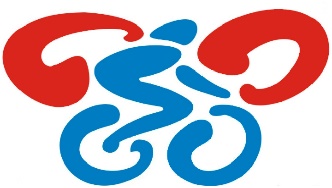             safrata.cyklo@centrum.cz                      www.safrata.7x.cz   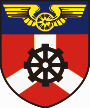                                                                         Město  Bohumín                  SPRINT   ELIMINATOR  Sestavení kvalifikačních jízd : do rozjížděk v jednotlivých kategoriích budou nasazeni závodníci podle průběžného pořadí seriálu po dvou předchozích letošních závodech (MTB cena Bohumína a O pohár starosty Horní Suché)závodníci, kteří dosud v žádném uvedeném závodě nestartovali, budou do rozjížděk doplněni (popř vylosování)každá rozjížďka bude mít maximálně 4 závodníkypo základní kvalifikační rozjížďce se pojedou ještě opravné jízdyz každé  skupiny pak postoupí 2 nejlepší závodníci do další jízdy, popř. do finálové jízdyvyřazení závodníci pojedou jízdy o pořadí od 5.místa výše4 nejúspěšnější závodníci každé kategorie pojedou 3 finálové jízdy, ve který budou dle pořadí obodování : 1.místo = 3 body, 2.místo = 2 body, 3.místo = 1 bod. Výsledné pořadí každé kategorie bude stanoveno dle vyššího počtu získaných bodůKancelář závodu : hřiště v Buď fit areálu Gliňoč v Bohumíně-Skřečoni (za kostelem)Přihlášky :  od  10,00 hod. do 10,45 hod.                     (registrovaní závodníci předkládají platnou cyklistickou licenci národního svazu,                      neregistrovaní libovolný doklad totožnosti, neregistrovaní závodníci kategorií                         mládeže průkaz zdravotní pojišťovny a souhlas zákonného zástupce) !Startovné : - žákovské kategorie                                                      50,-  Kč                     - kategorie kadetské a juniorské                                  80,-  Kč                     - kategorie dospělých                                                  100,-  Kč                    (neplatí závodníci, kteří startují za SK Šafrata Bohumín, Pavel Němec                      a nejkrásnější z nejkrásnějších)Vyhlášení výsledků : po ukončení finálových jízd každé kategorieOdměna :   - 3 nejúspěšnější závodníci každé vypsané kategorie obdrží věcné                        ceny                    - každý účastník obdrží drobné občerstveníTechnická ustanovení pořadatele : závodí se podle pravidel ČSC pro závody horských kol a ustanovení tohoto rozpisu, všichni účastníci se závodu účastní na vlastní nebezpečí, pořadatel neručí za škody účastníkům vzniklé, nebo jimi způsobené, všichni účastníci jsou povinni uposlechnout pokyny pořadatelů, rozhodčích a policistů,trénink na trati je povolen pouze v době, kdy se nepojede závod žádné kategorie. Neuposlechnutí bude trestáno  diskvalifikací !doprovod závodníků na trati během závodu je zakázán. Neuposlechnutí bude rovněž potrestáno diskvalifikací a pokutou. Zdravotní zabezpečení : nemocnice Bohumín Ředitel závodu :  Grepl Radim, Míru 10, Bohumín-Skřečoň                              tel.: 728 714 770Hlavní rozhodčí : Šafrata Rostislav                   Pořadatel si vyhrazuje právo nutných změn tohoto rozpisu pro případ výskytu                                                              nepředvídaných okolností ! 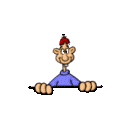 S p o n z o Ř I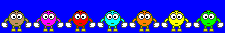 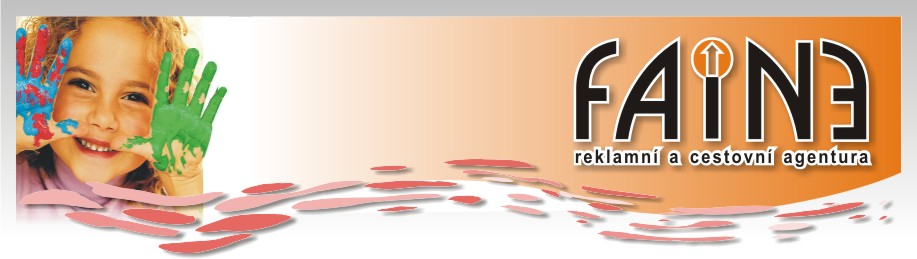 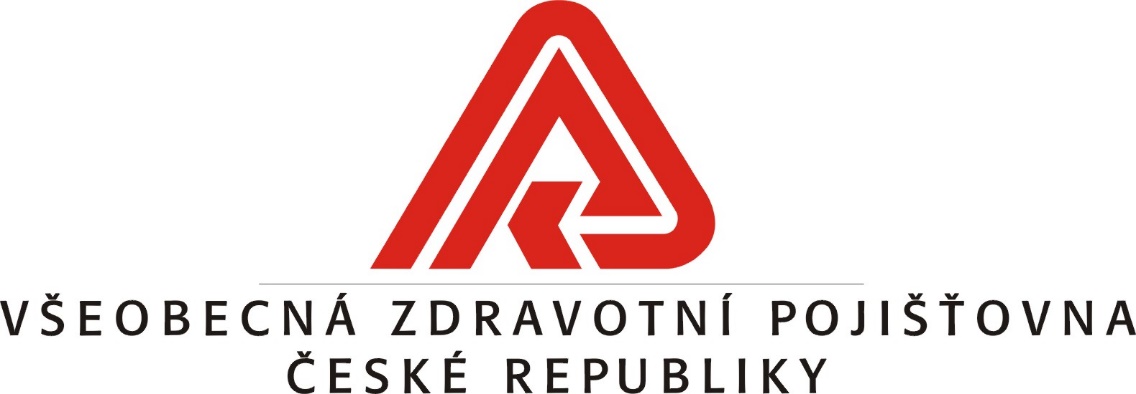  www.lowellpro.cz                                               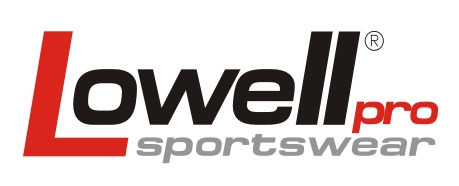 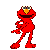 